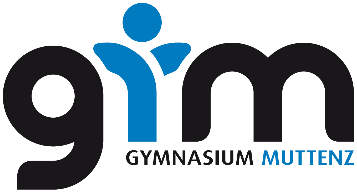 Vereinbarung MaturaarbeitName, Vorname, Klasse: 	Betreuungsperson: 	Titel:Aufgaben- oder Fragestellung:Gliederung der Arbeit/Teile:Bewertungskriterien:Die Kriterien für den schriftlichen Teil der Maturaarbeit sind auf dem folgenden Bewertungsformular festgehalten, das Bestandteil dieser Vereinbarung ist: Bewertung der geistes- und sozialwissenschaftlich orientierten Maturaarbeit Bewertung der experimentellen Maturaarbeit Bewertung der produktorientierten Maturaarbeit Bewertung der künstlerisch-gestalterischen MaturaarbeitDie Kriterien auf dem Bewertungsformular können ergänzt oder reduziert werden. Die Gewichtung der Kriterien kann dem Thema der Arbeit angepasst werden. Beachten Sie dabei, dass beim schriftlichen Teil der Maturaarbeit der Inhalt mit 50 - 60 %, die Form mit 20 – 25 % und der Arbeitsprozess mit 20 – 25 % bewertet werden müssen (Ausnahme: produktorientierte Arbeiten, s. Bewertungsformulare). Unter (www.gym-muttenz.ch/gymnasiale-matura/maturaarbeit/) finden Sie Bewertungsformulare mit den Kriterien.Zusätzlich können themenspezifische Aspekte für die Beurteilung vereinbart werden. Alle diese Abmachungen müssen in dieser Vereinbarung nachfolgend festgehalten werden.Besondere Vereinbarungen:Ihre Arbeit wird von einer Zweitperson beurteilt. Die Zweitbeurteilung geschieht auf Grund dieser Vereinbarung mit den Bewertungskriterien und des Produkts ohne wertende Vorinformationen durch die Betreuungsperson.Verordnung über die Maturitätsprüfungen vom 5. Juli 2005:§ 16b Unredlichkeiten2 Bei der Maturaarbeit kann die Benutzung unerlaubter Hilfsmittel sowie jede andere Unredlichkeit, insbesondere ein Plagiat, zu einer Reduktion der erreichten Note bis zur niedrigsten möglichen Bewertung oder zur Qualifikation als nichterbrachte Leistung führen. 3 Die Prüfungsleitung entscheidet in den Fällen von Benutzung unerlaubter Hilfsmittel und Unredlichkeiten.Auf der letzten Seite Ihrer Arbeit soll deshalb der folgende Satz stehen und unterschrieben werden: Redlichkeitserklärung:„Ich bestätige, dass ich die Arbeit selbständig durchgeführt habe, sämtliche Eigen- und Fremdleistungen deklariert und die verwendeten Quellen nach den Regeln wissenschaftlichen Arbeitens nachgewiesen habe.“Schülerin/Schüler und Betreuerin/Betreuer bestätigen mit ihrer Unterschrift, dass sie Thema, Regeln und Rahmenbedingungen der Maturarbeit (insbesondere § 16b) besprochen haben und danach vorgehen werden. Datum:Schülerin/Schüler:	Betreuungsperson: